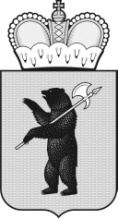 ТЕРРИТОРИАЛЬНАЯ ИЗБИРАТЕЛЬНАЯ КОМИССИЯГОРОДА ПЕРЕСЛАВЛЯ-ЗАЛЕССКОГОР Е Ш Е Н И Е26 сентября 2018 года								№ 90/491г.Переславль-ЗалесскийЯрославской областиО Порядке реализации права членов избирательных комиссий
на ознакомление с документами и материалами, непосредственно связанными с повторными выборами депутатов  Переславль-Залесской городской Думы по многомандатному избирательному округу №2В соответствии со статьей 16 Закона Ярославской области 
от 2 июня 2003 года № 27-з «О выборах в органы государственной власти Ярославской области и органы местного самоуправления муниципальных образований Ярославской области», в целях реализации права членов избирательных комиссий на ознакомление с документами и материалами, непосредственно связанными с выборами депутатов Переславль-Залесской городской Думы территориальная избирательная комиссия города Переславля-Залесского решила:1. Утвердить Порядок реализации права членов избирательных комиссий на ознакомление с документами и материалами, непосредственно связанными с повторными выборами депутатов Переславль-Залесской городской Думы по многомандатному избирательному округу №2 (прилагается).2. Установить время для ознакомления с документами и материалами, непосредственно связанными с повторными выборами депутатов Переславль-Залесской городской Думы по многомандатному избирательному округу №2, в территориальной избирательной комиссии города Переславля-Залесского в рабочие дни с 10.00 до 12.00 и с 14.00 до 16.00.3. Разместить настоящее решение на официальном сайте органов местного самоуправления города Переславля-Залесского.4. Контроль за исполнением настоящего решения возложить на секретаря территориальной избирательной комиссии города Переславля-Залесского Суворову Ю.Э.Председатель территориальнойизбирательной комиссии города Переславля-Залесского					А.Г. КибецСекретарь территориальнойизбирательной комиссиигорода Переславля-Залесского					Ю.Э. СувороваУТВЕРЖДЕНрешением территориальнойизбирательной комиссиигорода Переславля-Залесскогоот 26.09.2018 №90/491ПОРЯДОКреализации права членов избирательных комиссий на ознакомление 
с документами и материалами, непосредственно связанными с повторными выборами депутатов Переславль-Залесской городской Думы по многомандатному избирательному округу №21. Общие положения1.1. Порядок реализации права членов избирательных комиссий 
на ознакомление с документами и материалами, непосредственно связанными с повторными выборами депутатов Переславль-Залесской городской Думы по многомандатному избирательному округу №2 (далее – Порядок), определяет единый порядок ознакомления членов избирательных комиссий с документами и материалами, непосредственно связанными с повторными выборами депутатов  Переславль-Залесской городской Думы по многомандатному избирательному округу №2, и получения копий этих документов и материалов.1.2. Член избирательной комиссии вправе знакомиться с документами и материалами (в том числе со списками избирателей, финансовыми отчетами кандидатов, избирательными бюллетенями), непосредственно связанными с повторными выборами депутатов Переславль-Залесской городской Думы по многомандатному избирательному округу №2, включая документы и материалы, находящиеся на машиночитаемых носителях, соответствующей и нижестоящих комиссий и получать копии этих документов и материалов (за исключением избирательных бюллетеней, списков избирателей, иных документов и материалов, содержащих конфиденциальную информацию, отнесенную к таковой в порядке, установленном федеральным законодательством), требовать заверения указанных копий.Перечень сведений, которые могут находиться в документах 
и материалах избирательной комиссии, и являющихся конфиденциальной информацией, установлен Федеральным законом от 27 июля 2006 года      № 149-ФЗ «Об информации, информационных технологиях и о защите информации», иными федеральными законами, а также Указом Президента Российской Федерации от 6 марта 1997 года № 188 «Об утверждении перечня сведений конфиденциального характера».К сведениям конфиденциального характера в отношении физических лиц, в частности, относятся сведения о фактах, событиях и обстоятельствах частной жизни гражданина, позволяющие идентифицировать его личность (персональные данные, которыми являются: сведения о фамилии, имени, отчестве, дате рождения, адресе места жительства, о номере, о дате выдачи паспорта или документа, заменяющего паспорт гражданина, и об органе, выдавшем указанный документ или иной документ, удостоверяющий личность физического лица, сведения о банковских счетах индивидуальных предпринимателей), за исключением сведений, подлежащих распространению в средствах массовой информации в установленных федеральными законами случаях.К сведениям конфиденциального характера в отношении юридических лиц относятся сведения о банковских счетах юридических лиц.В соответствии со статьей 26 Федерального закона от 2 декабря 1990 года № 395-1 «О банках и банковской деятельности» не могут быть разглашены (представлены для ознакомления и снятия копий третьим лицам), полученные из кредитных организаций документы (справки) об операциях по счетам конкретных юридических лиц и физических лиц.2. Ознакомление члена избирательной комиссии с документами 
и материалами, непосредственно связанными с повторными выборамидепутатов Переславль-Залесской городской Думы по многомандатному избирательному округу №22.1. Член избирательной комиссии лично представляет письменное заявление в соответствующую избирательную комиссию, в котором указывает перечень документов и материалов, с которыми он желает ознакомиться и (или) получить заверенные копии. Заявление должно содержать фамилию, имя, отчество, статус лица, запрашивающего документы, реквизиты запрашиваемых документов, позволяющие их идентифицировать (например, название, дата, номер, характер, содержание документа), дату и время его представления в избирательную комиссию. На заявлении лицо, запрашивающее документы, собственноручно ставит свою подпись.2.2. Заявление, указанное в пункте 2.1 Порядка, должно быть рассмотрено и разрешено по существу председателем (в случае его отсутствия – заместителем председателя или секретарем) соответствующей избирательной комиссии в рамках сроков, установленных избирательным законодательством в период избирательной кампании (в пятидневный срок). 2.3. Председатель (заместитель председателя или секретарь) территориальной избирательной комиссии города Переславля-Залесского вправе в рамках сроков, указанных в пункте 2.2 Порядка, уточнить (в письменной либо устной форме) у члена избирательной комиссии предмет его заявления, согласовать порядок ознакомления с запрашиваемыми документами либо материалами и (или) получения копий документов либо материалов.2.4. В случае если заявление члена избирательной комиссии, указанное в пункте 2.1 Порядка, не соответствует требованиям действующего законодательства, настоящего Порядка, территориальная избирательная комиссия города Переславля-Залесского направляет члену избирательной комиссии письменный мотивированный отказ в предоставлении для ознакомления документов и материалов и (или) изготовления их копий. 2.5. В случае если для ознакомления с документами заявлено несколько требований, они удовлетворяются в порядке очередности.2.6. В случае если для ознакомления истребуется более одного документа, следующий документ предоставляется только после окончания ознакомления с предыдущим.2.7. Время для ознакомления с документами и материалами устанавливается решением территориальной избирательной комиссии города Переславля-Залесского.2.8. Председатель (заместитель председателя или секретарь) территориальной избирательной комиссии города Переславля-Залесского обязан создать необходимые условия для ознакомления члена избирательной комиссии с запрашиваемыми документами и материалами, в частности:1) согласовать с членом избирательной комиссии конкретные дату (даты) и время ознакомления с документами и материалами (в рамках времени, установленного для ознакомления с документами и материалами);2) предоставить члену избирательной комиссии место для ознакомления с документами и материалами.2.9. Ознакомление члена избирательной комиссии с документами 
и материалами избирательной комиссии (в том числе в машиночитаемом виде) осуществляется в присутствии председателя (заместителя председателя или секретаря) территориальной избирательной комиссии города Переславля-Залесского и, в условиях, которые исключают возможность изъятия, повреждения или уничтожения материалов избирательной комиссии, их копирования.2.10. При ознакомлении с документами и материалами члену избирательной комиссии запрещается осуществлять фотосъемку (видеосъемку) этих документов и материалов, пользоваться мобильным телефоном непосредственно при работе с документами и материалами, 
а также без специального разрешения лица, указанного в пункте 2.9 Порядка пользоваться письменными принадлежностями, делать выписки 
из документов.2.11. Не допускается при ознакомлении с документами осуществление каких бы то ни было действий, направленных на уничтожение (порчу) документов, либо содержащихся в них сведений.2.12. Вынос документов, предоставленных для ознакомления, 
из помещения, в котором происходит ознакомление, категорически запрещен.2.13. После ознакомления с запрошенными в избирательной комиссии документами и материалами член избирательной комиссии расписывается 
в подтверждение этого факта на своем заявлении с указанием своих фамилии, имени, отчества, даты и времени ознакомления.3. Порядок изготовления копий документов и материалов, непосредственно связанных с повторными выборами депутатов Переславль-Залесской городской Думы по многомандатному избирательному округу №23.1. В случае указания членом избирательной комиссии в заявлении, оформленном в соответствии с пунктом 2.1 Порядка, на необходимость предоставления ему копий документов и материалов, требование о заверении копий документов должно быть оговорено членом избирательной комиссии 
в своем заявлении отдельно.3.2. Территориальная избирательная комиссия города Переславля-Залесского обязана в установленные в пункте 2.2 Порядка сроки предоставить члену избирательной комиссии заверенные копии указанных в заявлении документов и материалов, при условии возможности изготовления указанных копий. 3.3. В соответствии с нормами избирательного законодательства 
не подлежат изготовлению копии со следующих документов и материалов:1) избирательных бюллетеней;2) списков избирателей;3) иных документов и материалов, содержащих конфиденциальную информацию, в том числе об операциях юридических и физических лиц 
в кредитных организациях.3.4. Заверение копий документов и иных материалов производится
в соответствии с установленным избирательным законодательством порядком заверения председателем, или заместителем председателя, или секретарем территориальной избирательной комиссии города Переславля-Залесского.При этом лицо, заверяющее копию документа, на указанной копии делает запись: «Верно» или «Копия верна», расписывается, указывает свои фамилию и инициалы, дату и время заверения копии и проставляет печать соответствующей избирательной комиссии.3.5. После получения в комиссии копий документов и материалов член избирательной комиссии расписывается в подтверждение этого факта на своем заявлении с указанием своих фамилии, имени, отчества и даты 
и времени получения копий.4. Ответственность за нарушение настоящего Порядка4.1. Ответственность за обеспечение прав членов избирательной комиссии на ознакомление с документами и материалами, непосредственно связанными с выборами депутатов Переславль-Залесской городской Думы, и (или) получение копий (заверенных копий) этих документов и материалов несут председатели избирательных комиссий. 4.2. Член избирательной комиссии в случае незаконного разглашения конфиденциальной информации, ставшей ему известной в ходе реализации им своих полномочий члена избирательной комиссии, несет ответственность в соответствии с федеральным законодательством.